2017 Summer Mission Trip Application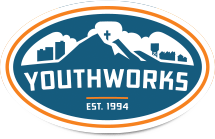 Logan, WV – HS Category 6ix – June 11-16, 2017We are excited that you are considering joining us this summer for our YouthWorks mission trip! Please read this front page, and if this sounds like something you want to be a part of, and can meet the expectations, please fill out this application. Thank you! About Logan, WV:The small town of Logan, West Virginia is surrounded by the beauty of the Appalachian Mountains. This rustic, wilderness setting is inviting, as is the hospitality of the Appalachian people. Families here have deep roots in this community, and many have coal mining as a prominent part of their family story and livelihood. However, just as the mountains here provide beauty and a means by which to live, they also create isolated communities. The rural, self-contained nature of communities like Logan creates significant economic challenges.Serving in Logan, WV:• Serve through painting, cleaning, yard work or other simple work projects.
• Plan and lead kids programming for children in the community, including Bible lessons, games, crafts and reading.
• Plan and facilitate sports-based programming for community youth.
• Because of the relational nature of these projects, students will remain at the same service sites through the week.Community Experience:You and your youth will have the opportunity to spend significant time building relationships in Logan by working at the same service site all week. Our Kids Club in Logan meets a real need in the community, as there are not many options of things for kids and teens to do during the summer months. There is also greater cultural diversity at Logan’s Kids Club than one might typically expect to find in a small Appalachian town. YouthWorks Work Projects include minor home repair, painting, and yard work; depending on the skills of adult leaders in your group, there may also be opportunities to build wheelchair ramps or do other home rehab projects. In the evenings, visit Chief Logan State Park, experience an evening of line dancing and bluegrass music at the Delbarton Opry House, and enjoy a night of food and fellowship at a community cookout to wrap up the week.YouthWorks Relationship:YouthWorks has been serving in Logan since 2002, and New Covenant Fellowship has been our housing partner that entire time. We’ve closely partnered with and been advised by local community advocates, who have helped us understand how best to serve their town. These relationships have opened doors for substantial work projects and growing and dynamic programming for local children and teens.This information was taken from and can be found at https://www.youthworks.com/.Details and ExpectationsWhen: Sunday, June 11-Friday, June 16, 2017Where: Logan, WV Who Can Apply: HS Students (current 8th grade students – current 12th grade students)Cost: $274 per student ($50 deposit by December 4th, $89.60 by February 12th, $134.40 by April 30th)If you choose to apply, this is what the process will look like:Prayerfully fill out this application and return it to Callie by Sunday, December 4, 2016. A $50 deposit will also be due by Sunday, December 4, 2016 to secure your spot (non-refundable). Once Callie has received your application, she will review it. If there are no red flags, you will be notified that you are officially a part of the team! If there are any red flags, Callie will schedule a meeting with you to talk through them prior to making a decision. By filling out this application, you are agreeing to the following expectations:Participate in pre-trip training with the teamOnce the team has been put together, we will find the day and time that works best for everyone.Expect to meet once a month from January-June.These team meetings will include team building activities, planning specific for our trip, writing letters of support, educating ourselves about the area and culture of Logan, WV, etc. Write and send out letters of support to help raise funds for the tripWe will craft the letter together as a team – probably in January. Each team member will be responsible to send out letters to their families and friends. Ideally, each student should not have to pay more than the $50 deposit out of pocket. This gives them a little ownership, while not having to pay the whole $274.Actively and selflessly partner with our team and other teams in Logan, WV the week of the tripThere will be multiple groups working together in Logan, WV the week we are there.You will be expected to work together with our team and the other teams to best meet the needs of the community – all with a Christ-centered attitude. This trip will serve as a bridge from JH to HS, as the incoming 9th graders are invited to join us. The upper classmen will be expected to welcome them and help make this a smooth transition.Participate in post-trip debriefing with the team Once we return, we will meet a few times to debrief our experience and discuss how to apply what we learned right here in Oak Harbor.Once we return, we will share with the rest of the congregation about our experiences and how God worked in and through us. This could be during a Sunday morning service, or we could put on our own special service on a different day. As of right now, Callie has reserved 10 spots for this trip. She can add more spaces as people sign up, as long as there are still spaces available online. Applications and the $50 deposit are due by Sunday, December 4, at the latest, but it will be to our advantage as a team to get them turned in as soon as possible, so that more spots can be reserved if necessary. If you have made it this far, and feel like this trip would be a good next step for you and you understand and can meet the given expectations, please continue to fill out the rest of this application! I am excited about the possibility of you joining the team! 2017 Summer Mission Trip ApplicationLogan, WV – HS Category 6ix – June 11-16, 2017Student Information:Name: ________________________________________________ Current Grade: _______________________Email: ____________________________________________________________________________________Home Phone #: ________________________________ Cell Phone #: ________________________________Address: __________________________________________________________________________________City: ______________________________________ State: ______________ Zip Code: _________________T-shirt Size: _________________________Parent Information:Parent’s Name(s): ___________________________________________________________________________Parent’s Email: _____________________________________________________________________________Mom’s Cell #: __________________________________ Dad’s Cell #:________________________________Emergency Contact Person(s):_________________________________________________________________Relationship to Student: _________________________________ Phone #: _____________________________Tell Us About Yourself and Why You Want To Go On This TripWhy are you motivated to go on this trip to Logan, WV?____________________________________________________________________________________________________________________________________________________________________________________________________________________________________________________________________________________________________________________________________________________________________________________________________________________________________________________________________________________________________________________________________________________________Please explain two of your greatest strengths and how you see yourself using them to glorify God.____________________________________________________________________________________________________________________________________________________________________________________________________________________________________________________________________________________________________________________________________________________________________________________________________________________________________________________________________________________________________________________________________________________________Please explain two of your personal limitations.__________________________________________________________________________________________________________________________________________________________________________________________________________________________________________________________________________________________________________________________________________________________________________________________________________________________________________________________________Do you have a personal relationship with Jesus Christ? 	____ Yes   ____ NoIf yes, tell me about when and how you became a Christian. How has your personal relationship with Jesus developed over your life?____________________________________________________________________________________________________________________________________________________________________________________________________________________________________________________________________________________________________________________________________________________________________________________________________________________________________________________________________________________________________________________________________________________________If yes, what are the areas in your life where God is currently growing you? Where are you struggling? __________________________________________________________________________________________________________________________________________________________________________________________________________________________________________________________________________________________________________________________________________________________________________________________________________________________________________________________________If no, what is keeping your from having a personal relationship with Jesus? (skip if answered yes).__________________________________________________________________________________________________________________________________________________________________________________________________________________________________________________________________________________________________________________________________________________________________________________________________________________________________________________________________What extracurricular activities have you been involved in at school? Include any leadership positions you have held.__________________________________________________________________________________________________________________________________________________________________________________________________________________________________________________________________________________________________________________________________________________________________________________________________________________________________________________________________Anything else you would like us to know about prior to going on this trip? ________________________________________________________________________________________________________________________________________________________________________________________________________________________________________________________________________________________________________________________________________________________________________What are you most excited about/looking forward to about this trip? Any questions? ___________________________________________________________________________________________________________________________________________________________________________________________________________________________________________________________________________________ By checking this line, you are saying that your parents are in support of you going on this trip.By signing below, you are saying that you have read the front page, you understand what the process looks like, and agree to meet the expectations as described. You are committing to serving alongside our Shoreline team, contingent on the acceptance of your application. Thank you for the time and effort you have invested into this application. We look forward to what God has in store for us this summer! Student Signature: _________________________________________  Date: _______________________________ Yes, I have included my $50 deposit (Please make checks out to Shoreline Church). Parental RecommendationAs the parent and/or legal guardian of your student, it is our desire to partner with you. We are excited that your student is considering serving alongside our team in Logan, WV this summer! This will be an awesome opportunity for us to step outside our comfort zone and partner with what God is already doing in Logan, WV. Because you are entrusting your kids to us for the week, we want to make sure you are in full support of your student applying for this trip. Please take a few minutes to fill out the following page to be turned in with their application. Thank you! Name: __________________________________________ Relationship: _____________________________From your parental perspective, please describe the spiritual maturity of your child:________________________________________________________________________________________________________________________________________________________________________________________________________________________________________________________________________________________________________________________________________________________________________Please describe two strengths and two areas for growth in your child’s life:______________________________________________________________________________________________________________________________________________________________________________________________________________________________________________________________________________Are there any physical, mental, emotional or relational limitations that we need to be aware of? If so, please describe in detail below.______________________________________________________________________________________________________________________________________________________________________________________________________________________________________________________________________________Any questions or concerns about the trip, or your child’s participation on the trip? ___________________________________________________________________________________________________________________________________________________________________________________________________________________________________________________________________________________ I have read, understand and agree with the process and the expectations for my child in regards to            applying for this trip (see the front page of the application)._____ I am in support of my student applying to be a part of the team.Parent Signature: _____________________________________________ Date: _____________________________ Yes, the $50 deposit has been included with this application (Make checks payable to Shoreline Church).